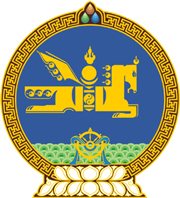 МОНГОЛ УЛСЫН ХУУЛЬ2018 оны 06 сарын 21 өдөр                                                                  Төрийн ордон, Улаанбаатар хот     ШҮҮХ БАЙГУУЛАХ ТУХАЙ ХУУЛЬД     НЭМЭЛТ, ӨӨРЧЛӨЛТ ОРУУЛАХ ТУХАЙ1 дүгээр зүйл.Шүүх байгуулах тухай хуулийн 2 дугаар зүйлд доор дурдсан агуулгатай дараахь заалт нэмсүгэй: 1/2 дугаар зүйлийн  нэг дэх хэсгийн 9 дэх заалт:2/2 дугаар зүйлийн  хоёр дахь хэсгийн 9 дэх заалт:2 дугаар зүйл.Шүүх байгуулах тухай хуулийн дараахь заалтыг доор дурдсанаар өөрчлөн найруулсугай:1/2 дугаар зүйлийн нэг дэх хэсгийн 8 дахь заалт:2/2 дугаар зүйлийн хоёр дахь хэсгийн 8 дахь заалт:3 дугаар зүйл.Энэ хуулийг 2018 оны 07 дугаар сарын 01-ний өдрөөс эхлэн дагаж мөрдөнө.	МОНГОЛ УЛСЫН 	ИХ ХУРЛЫН ДАРГА		   			         М.ЭНХБОЛДШүүхийн нэрШүүхийн нэрБайрших газрын нэрНутаг дэвсгэрийнхарьяалал9Багахангай дүүргийн Иргэний хэргийн анхан шатны шүүхУлаанбаатар хотНийслэлийн Багахангай дүүрэгШүүхийн нэрШүүхийн нэрБайрших газрын нэрНутаг дэвсгэрийнхарьяалал9Багахангай дүүргийн Эрүүгийн хэргийн анхан шатны шүүхУлаанбаатар хотНийслэлийн Багахангай дүүрэгШүүхийн нэрШүүхийн нэрБайрших газрын нэрНутаг дэвсгэрийнхарьяалал8Налайх дүүргийн Иргэний хэргийн анхан шатны шүүхУлаанбаатар хотНийслэлийн Налайх дүүрэгШүүхийн нэрШүүхийн нэрБайрших газрын нэрНутаг дэвсгэрийнхарьяалал8Налайх дүүргийн Эрүүгийн хэргийн анхан шатны шүүхУлаанбаатар хотНийслэлийн Налайх дүүрэг